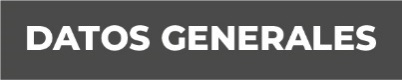 Nombre: VIRGINIA CARRERA CUMPLIDO	Grado de Escolaridad: Licenciada en DerechoCédula Profesional (Licenciatura): 3229100Teléfono de Oficina: 2286887725Correo Electrónico: v.carrera@fiscaliaveracruz.gob.mxFormación Académica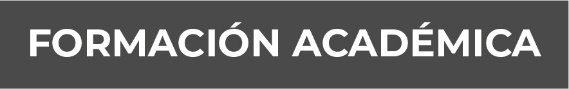 Primaria: 1983-1989 Escuela Vicente Guerrero, Rancho Nuevo, Tuxtepec, Oaxaca.Secundaria: 1989-1992. Escuela Secundaria Tecnica No, 97 en Tuxtepec, Oaxaca.Bachillerato: 1992-1995. Colegio de Bachilleres del Estado de Oaxaca, (cobao) plantel 07, Tuxtepec, Oaxaca.Año: 1995-1998Profesional: Instituto Tecnologico y de Estudios Superiores “Rene Descartes” con sede en Veracruz, Ver.Trayectoria Profesional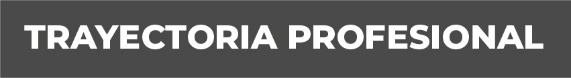 Año:  1.- De Mayo de 2002 a enero de 2015 en la entonces procuraduría General de Justicia del Estado, Como oficial secretario en la Coordinación de Agentes del Ministerio Público Investigadores Especializados en Delitos cometidos por Servidores Públicos2.- De Marzo de 2015 a marzo de 2017, Fiscal de Distrito en la Unidad Integral de Procuración de Justicia de Chicontepec, Ver.3.- De Abril de 2017 a julio de 2017, Fiscal Encargada de la Subunidad con sede en Tihuatlan, Ver.4.- De Agosto de 2017 a agosto del 2018, Fiscal de Distrito de la unidad Integral de Procuración de Justicia de Tuxpan, Ver.5.- De Septiembre de 2018 a 01 de diciembre de 2019, Fiscal encargada de la Subunidad Integral con Sede en Cardel, Ver. Con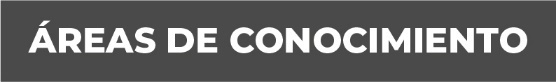 DERECHO PENAL: Investigación de Delitos.